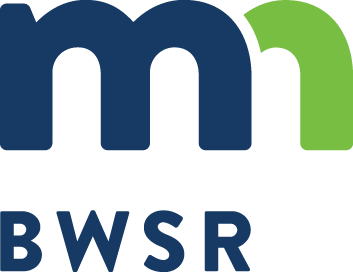 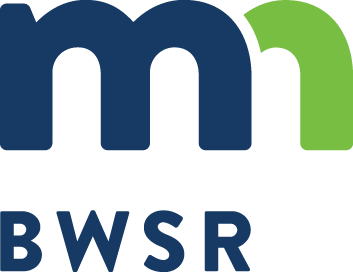 PILOT SEED MIXES:These new “Pilot” seed mixes have been developed for a variety of restoration, conservation and stormwater uses. Goals were to meet the needs of common project types and to create direction for emerging topics such as biofuels, buffers, conservation grazing, and pollinators. All of the mixes were developed for specific functions and incorporate pollinator habitat to the extent possible. The mixes will remain as pilot mixes for a couple  years until we understand how they are performing before we work to make them official state mixes. In many cases these mixes should be considered starting points for developing site specific mixes.Note: Oats cover crop is included as a component of these seed mixes with the exception of some wetland mixes where cover species are not necessary. Winter wheat (at a similar rate to oats) may be selected in some cases where germination is needed later in the fall, followed by further green‐up the following spring (oats will not come back the follow spring unless it re‐establishes from seed).Function:		Pollinator Planting Area:	NE Specialization:Intent: Low growing native vegetation establishment for under solar panels in Northeastern MNGraminoidBromus kalmii	Kalm's Brome	3	1.02Danthonia spicata	Poverty Grass	6	0.65Festuca rubra	Red Fescue	12	1.42Koeleria macrantha	Junegrass	4.59	0.06LegumeAstragalus canadensis	Canada Milk Vetch	0.4	0.06Dalea candida	White Prairie Clover	1.7	0.24Dalea purpurea	Purple Prairie Clover	1.02	0.19Scientific Name	Common Name	Seeds/ sq ftCoverScientific Name	Common Name	Seeds/ sq ftCoverScientific Name	Common Name	Seeds/ sq ftCoverScientific Name	Common Name	Seeds/ sq ftCoverRate (lb/ac)% Mix (by sqft)% Mix (by wt)Avena sativaOats* (See Cover crop note)11.1337.88Total Guild:11.1337.8819.27%88.4%88.4%ForbAchillea millefoliumCommon Yarrow0.660.01Allium stellatumPrairie Wild Onion0.730.18Anemone canadesisCanada Anemone0.180.06Aquilegia canadensisColumbine0.440.03Asclepias tuberosaButterfly Milkweed0.10.06Euthamia graminifoliaGrass‐leaved Goldenrod1.40.01Galium borealeNorthern Bedstraw0.280.01Geranium maculatumWild Geranium0.020.01Liatris asperaRough Blazing Star0.250.04Penstemon grandiflorusLarge‐flowered Beard Tongue0.50.10Potentilla argutaPrairie Cinquefoil0.10.00Pycnanthemum virginianumVirginia Mountain Mint0.820.01Rudbeckia hirtaBlack‐eyed Susan1.580.070.070.07Sisyrinchium campestreField Blue‐eyed Grass0.520.030.030.03Smilacina racemosaFalse Solomons Seal0.010.070.070.07Solidago nemoralisGray Goldenrod1.20.010.010.01Solidago ptarmicoidesUpland White Aster10.040.040.04Symphyotrichum ericoidesHeath Aster0.80.010.010.01Symphyotrichum laeveSmooth Aster0.630.030.030.03Symphyotrichum lateriflorumCalico Aster10.010.010.01Zizia apteraHeart‐leaved Alexanders0.550.120.120.12Total Guild:	12.77Total Guild:	12.77Total Guild:	12.770.9122.11%2.1%Total Guild:	3.12Total Guild:	3.12Total Guild:	3.12Total Guild:	3.120.495.40%1.1%SedgeCarex bicknelliiBicknell's Sedge0.950.15Carex breviorShort Sedge2.10.20Carex scopariaLance‐fruited Oval sedge2.10.07Total Guild:5.150.428.92%1.0%Total Seed Mix:57.7642.85